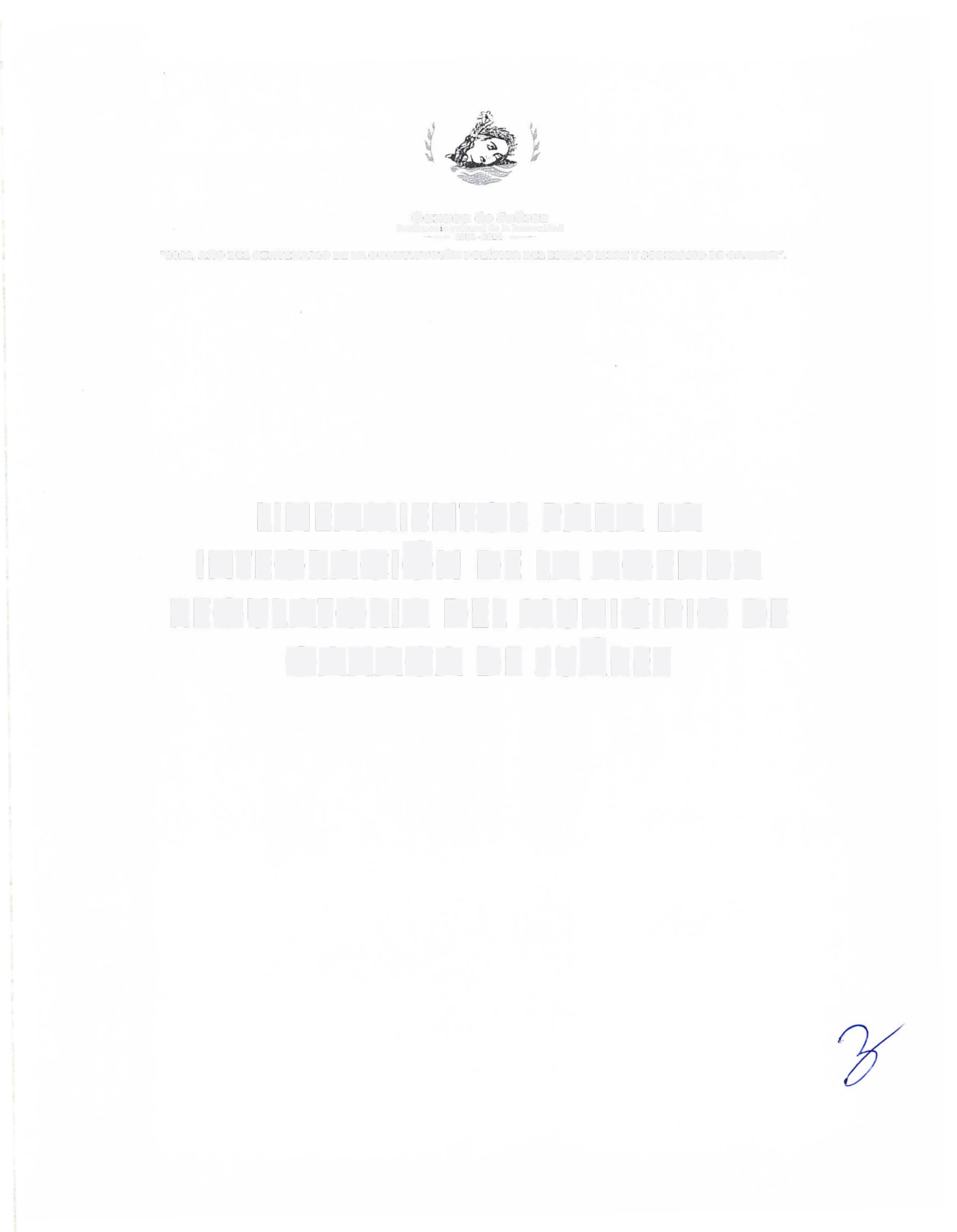 Oaxaca de JuárezParriuronío cultural de la hum.:H1íd.-.d- 2022 • 2024   -ft2022, AilO DBL CENTBNARlO DI LA CONSTlTUClÓN POLfTlCA DEL BSTADO  LlBRE Y SOBERANO DE OAXACAN .LINEAMIENTOS  PARA LA INTEGRACIÓN  DE  LA AGENDA REGULATORIA  DEL MUNICIPIO DE OAXACA  DE JUÁREZ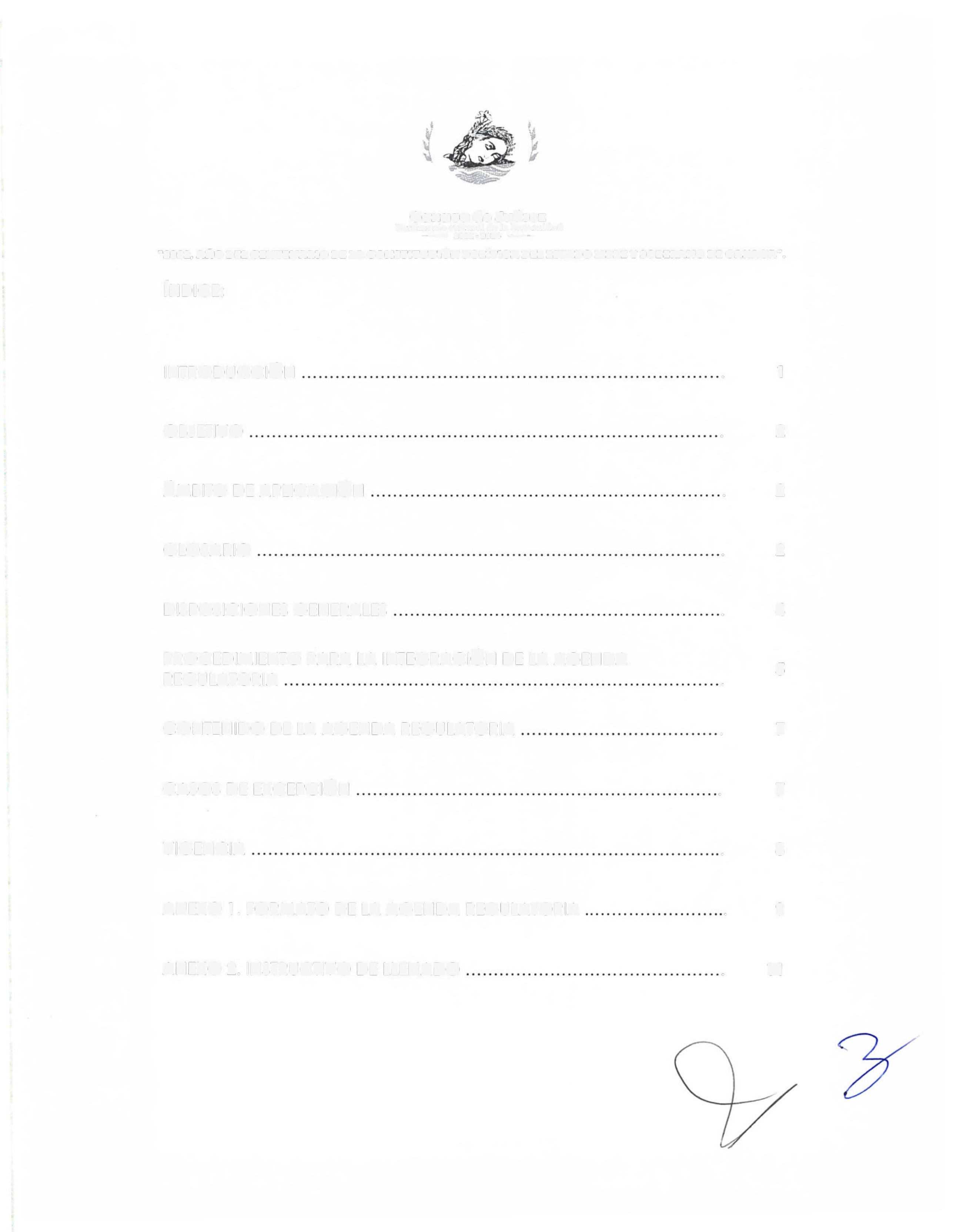 Oaxaca de JuárezPnrrímonio  cultural  de Ja  hum:mída.d- 2022·2024    -"2022,  AÑO DBL CENTBNARlO DE LA CONSTlTUClÓN POLiTlCA DEL BSTADO LlBJtE Y SOBBRANO  DB OAXACA".ÍNDICE:INTRODUCCIÓN                                                                                                    .                              1OBJETIVO                                                                                                                .                             2ÁMBITO  DE APLICACIÓN                                                                                    .                            2GLOSARIO                                                                                                              .                             2DISPOSICIONES  GENERALES                                                                               .                             4PROCEDIMIENTO  PARA LA  INTEGRACIÓN  DE LA  AGENDAREGULATORIA                                                                                                        .                        5CONTENIDO DE LA  AGENDA  REGULATORIA                                                .                         7CASOS  DE EXCEPCIÓN                                                                                       .                              7VIGENCIA                                                                                                                .                        8ANEXO  l. FORMATO  DE LA  AGENDA  REGULATORIA                                  .                           9ANEXO  2.  INSTRUCTIVO  DE LLENADO                                                              .                        11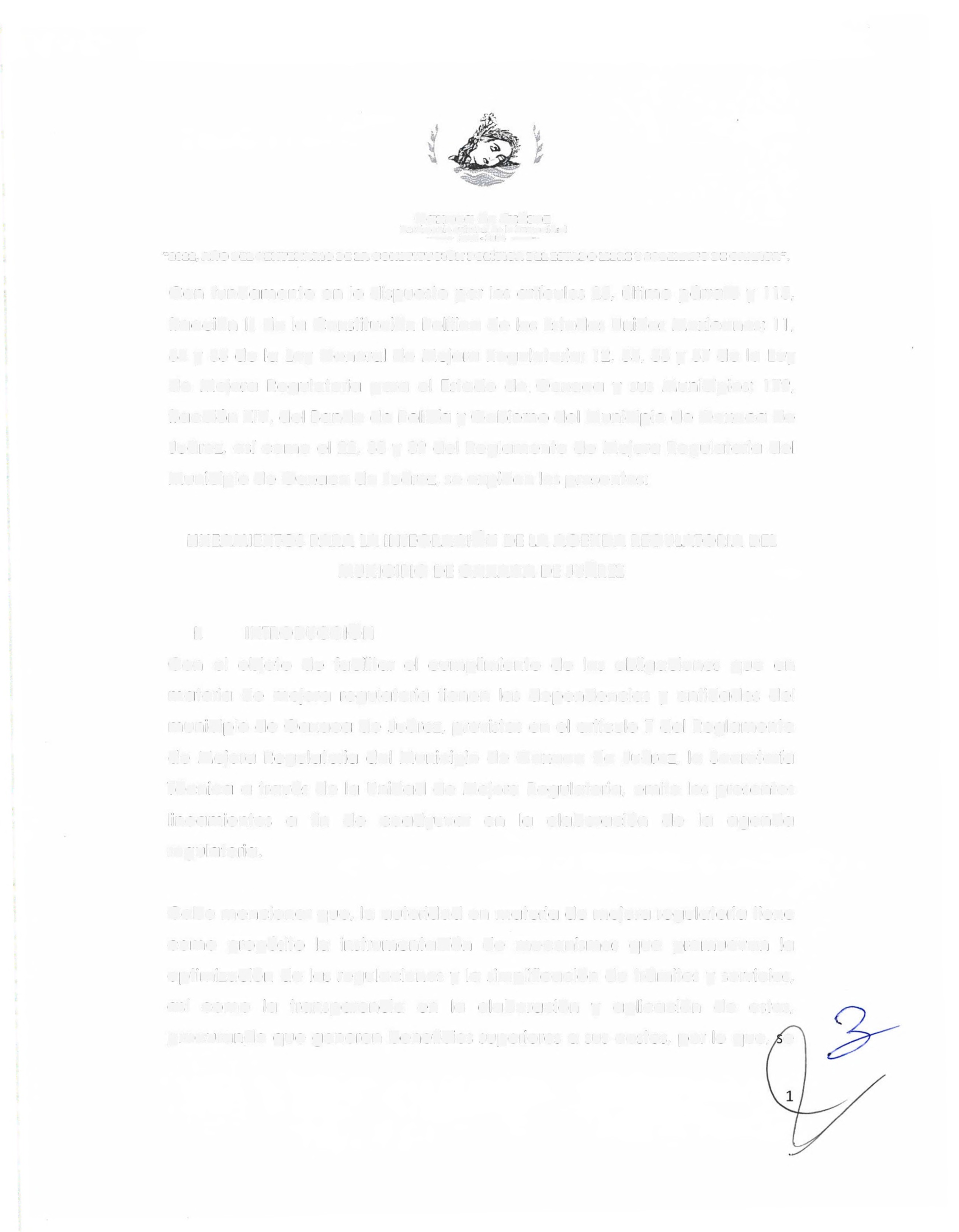 Oaxaca de Juáre:zParrimonio cultural de la humauid.u!- 2022 • 2024   -R2022. AlfO DEL CENTENARIO  DE LA CONSTITUCIÓN POL(TlCA  DEL ESTADO LIBRE Y SOBERANO  DE OAXACAN .Con  fundamento en lo  dispuesto  por  los  artículos  25,  último  párrafo  y  115,fracción  11,  de  la  Constitución  Política  de  los  Estados  U nidos  Mexicanos;  l l ,64 y 65 de  la  Ley  General  de  Mejora  Regulatoria;  12,  55,  56 y 57 de  la  Ley de  Mejora   Regulatoria  para  el  Estado  de  Oaxaca y sus  Municipios;  179, fracción XIV, del Bando de Policía y Gobierno del Municipio de Oaxaca de Juárez, así como el 22,  38 y 39 del Reglamento de  Mejora  Regulatoria del Municipio de Oaxaca de Juárez, se expiden los presentes:LINEAMIENTOS  PARA  LA INTEGRACIÓN  DE LA AGENDA  REGULATORIA  DEL MUNICIPIO DE OAXACA DE JUÁREZl.             INTRODUCCIÓNCon  el  objeto  de  facilitar  el  cumplimiento  de  las  obligaciones  que   en materia de mejora  regulatoria tienen  las dependencias y entidades del municipio  de  Oaxaca de  Juárez,  previstas  en el  artículo  7  del  Reglamento de  Mejora Regulatoria  del Municipio de  Oaxaca de  Juárez,  la Secretaría Técnica a través de  la  Unidad de  Mejora  Regulatoria, emite los presentes lineamientos   a   fin   de   coadyuvar  en   la   elaboración   de   la   agenda regulatoria.Cabe mencionar que, la autoridad en materia de  mejora  regulatoria tiene como propósito la instrumentación de mecanismos que promuevan la optimización  de  las  regulaciones  y la  simplificación  de  trámites  y servicios, así  como  la  transparencia   en   la  elaboración  y  aplicación  de   estos, procurando que  generen beneficios  superiores  a sus  costos,  por  lo  que,   e.,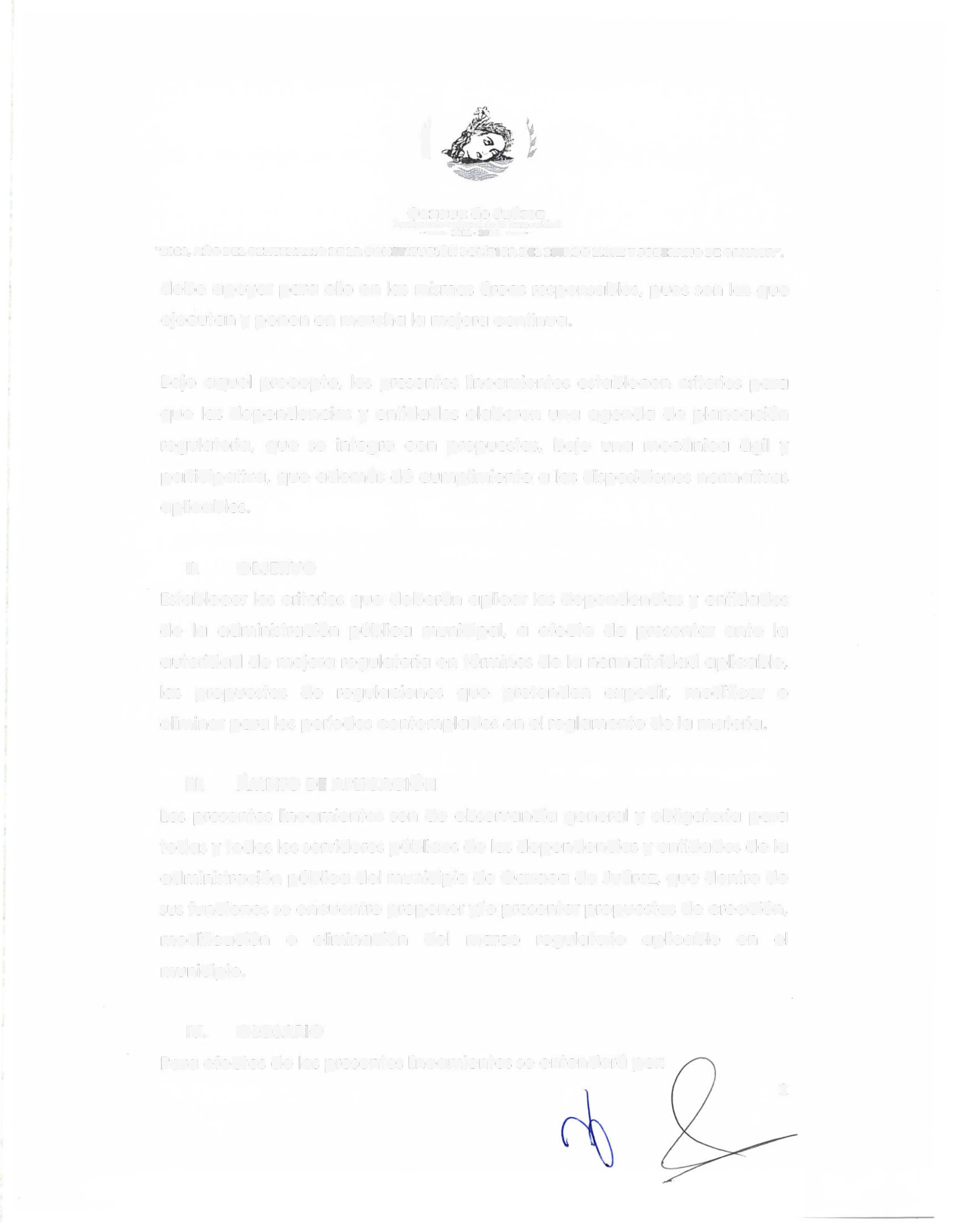 ~.Oaxaca de JuárezPar...¡uwnio cultural  de Ja humanidad- 2022  · 2024   -"2022. AÑO  DEL CENTENARIO  DE LA CONSTITUCIÓN POL{TtCA  DEL ESTADO L1BRE Y SOBERANO  DE OAXACA•.debe apoyar para  ello en las mismas áreas  responsables, pues son las que ejecutan y ponen en marcha la mejora  continua.Bajo aquel  precepto,  los presentes lineamientos establecen criterios  para que  las dependencias y entidades elaboren una  agenda de  planeación regulatoria, que se integre con propuestas, bajo una mecánica ágil y participativa, que  además dé  cumplimiento a las disposiciones normativas aplicables.11.         OBJETIVOEstablecer  los  criterios  que  deberán  aplicar las  dependencias y entidades de  la  administración  pública  municipal,  a  efecto de   presentar  ante  la autoridad  de  mejora  regulatoria  en términos de  la  normatividad  aplicable, las   propuestas   de   regulaciones   que   pretenden  expedir,   modificar   o eliminar  para  los períodos contemplados en el reglamento de la materia.111.             ÁMBITO  DE APLICACIÓNLos presentes lineamientos son de  observancia general y obligatoria para todas y todos los servidores públicos de las dependencias y entidades de la administración pública del municipio de Oaxaca de Juárez, que  dentro de sus funciones se encuentre proponer y/o presentar propuestas de creación, modificación   o   eliminación    del    marco   regulatorio    aplicable    en   elmunicipio.IV.       GLOSARIOPara efectos de los presentes lineamientos se entenderá por:2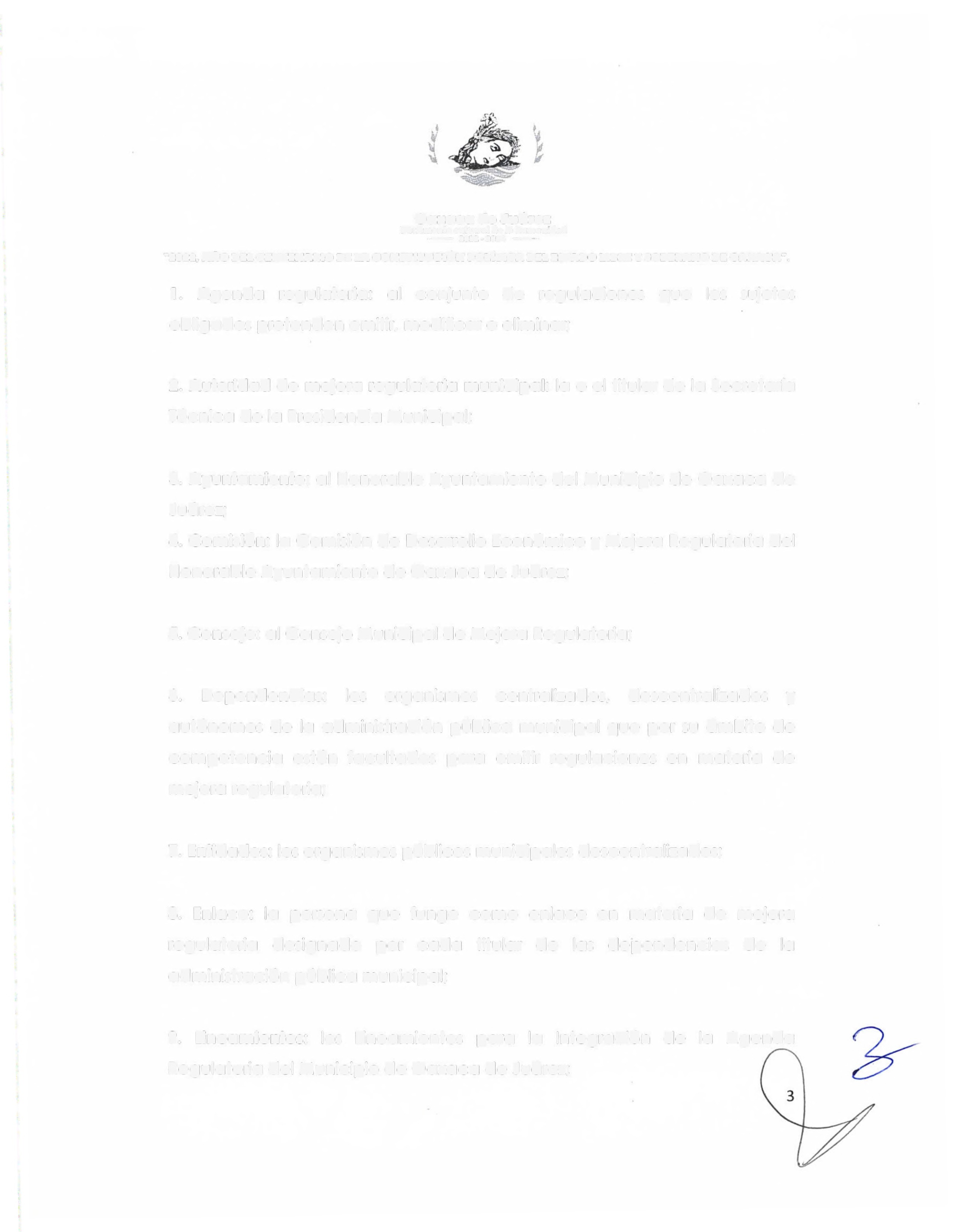 Oaxaca de JuárezPatrimonio cultural de hJ  humanidad- 2022 · 2024   -R2022. AÑO DBL CENTBNARlO  DI LA CONSTlTUClÓN POLiTlCA DEL ESTADO  LlBRB Y SOBERANO DI OAXACA".1.   Agenda    regulatoria:   al   conjunto  de   regulaciones   que   los   sujetos obligados pretenden emitir,  modificar o eliminar;2. Autoridad  de mejora  regulatoria  municipal:  la  o el  titular de la SecretaríaTécnica de la Presidencia Municipal;3. Ayuntamiento:  al  Honorable Ayuntamiento del  Municipio de  Oaxaca deJuárez;4.  Comisión:  la Comisión de  Desarrollo Económico y Mejora  Regulatoria delHonorable Ayuntamiento de Oaxaca de Juárez;5. Consejo: al Consejo Municipal de Mejora  Regulatoria;6.  Dependencias:  los  organismos  centralizados,  descentralizados  y autónomos de  la administración pública municipal que  por  su ámbito de competencia  estén  facultados  para   emitir  regulaciones  en  materia  de mejora  regulatoria;7. Entidades: los organismos públicos municipales descentralizados;8.  Enlace:  la  persona  que   funge   como  enlace  en  materia  de   mejora regulatoria designado por cada titular de las dependencias de la administración pública municipal;9.   Lineamientos:   los   Lineamientos   para   la   Integración   de   la   AgendaRegulatoria del Municipio de Oaxaca de Juárez;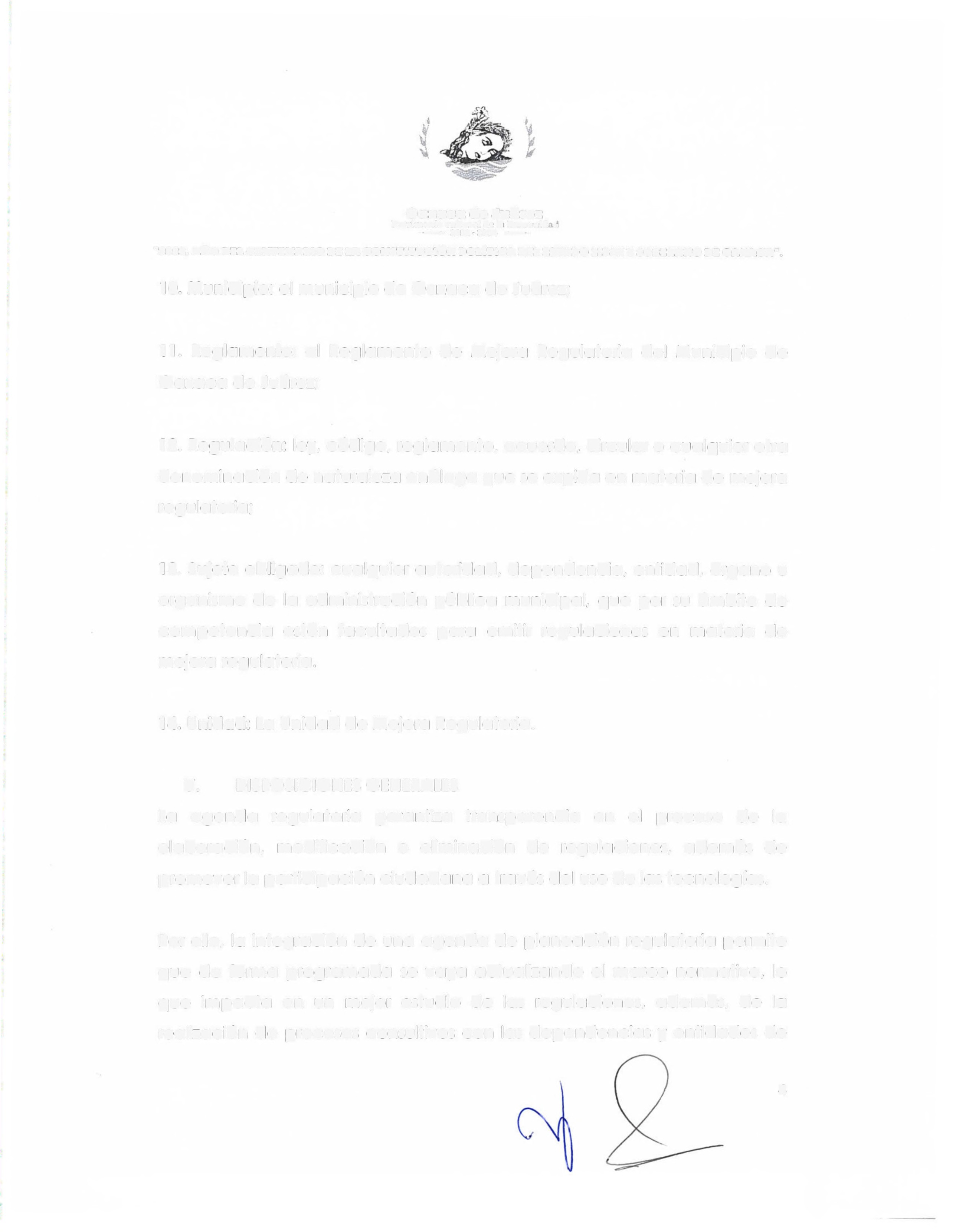 Oaxaca de JuárezP::urímoníoculturat d1,;  J...  humauid  ,,- 2022 • 2024   -"2022, AÑO  DBL CBNTBNARlO DE LA CONSTITUCIÓN POLÍTICA DEL BSTADO LIBRE Y SOBERANO  DI! OAXACA•.1 O. Municipio: el municipio de Oaxaca de Juárez;11.  Reglamento:  al  Reglamento  de  Mejora   Regulatoria  del  Municipio  deOaxaca de Juárez;12. Regulación: ley, código, reglamento, acuerdo, circular o cualquier otra denominación de naturaleza análoga que se expida en materia de mejora regulatoria;13. Sujeto obligado: cualquier autoridad, dependencia, entidad, órgano u organismo de  la administración pública municipal,  que  por  su  ámbito de competencia  estén  facultados  para   emitir  regulaciones  en  materia  de mejora  regulatoria.14.  Unidad:  La  Unidad de Mejora  Regulatoria.V.        DISPOSICIONES GENERALESLa   agenda  regulatoria   garantiza   transparencia   en   el   proceso   de   la elaboración, modificación o eliminación de regulaciones, además de promover la participación ciudadana a través del uso de las tecnologías.Por ello, la integración de  una  agenda de  planeación regulatoria permite que  de  forma   programada  se vaya   actualizando el marco normativo,  lo que   impacta  en  un  mejor  estudio  de  las  regulaciones,  además,  de   la realización  de  procesos  consultivos  con  las  dependencias  y entidades  de4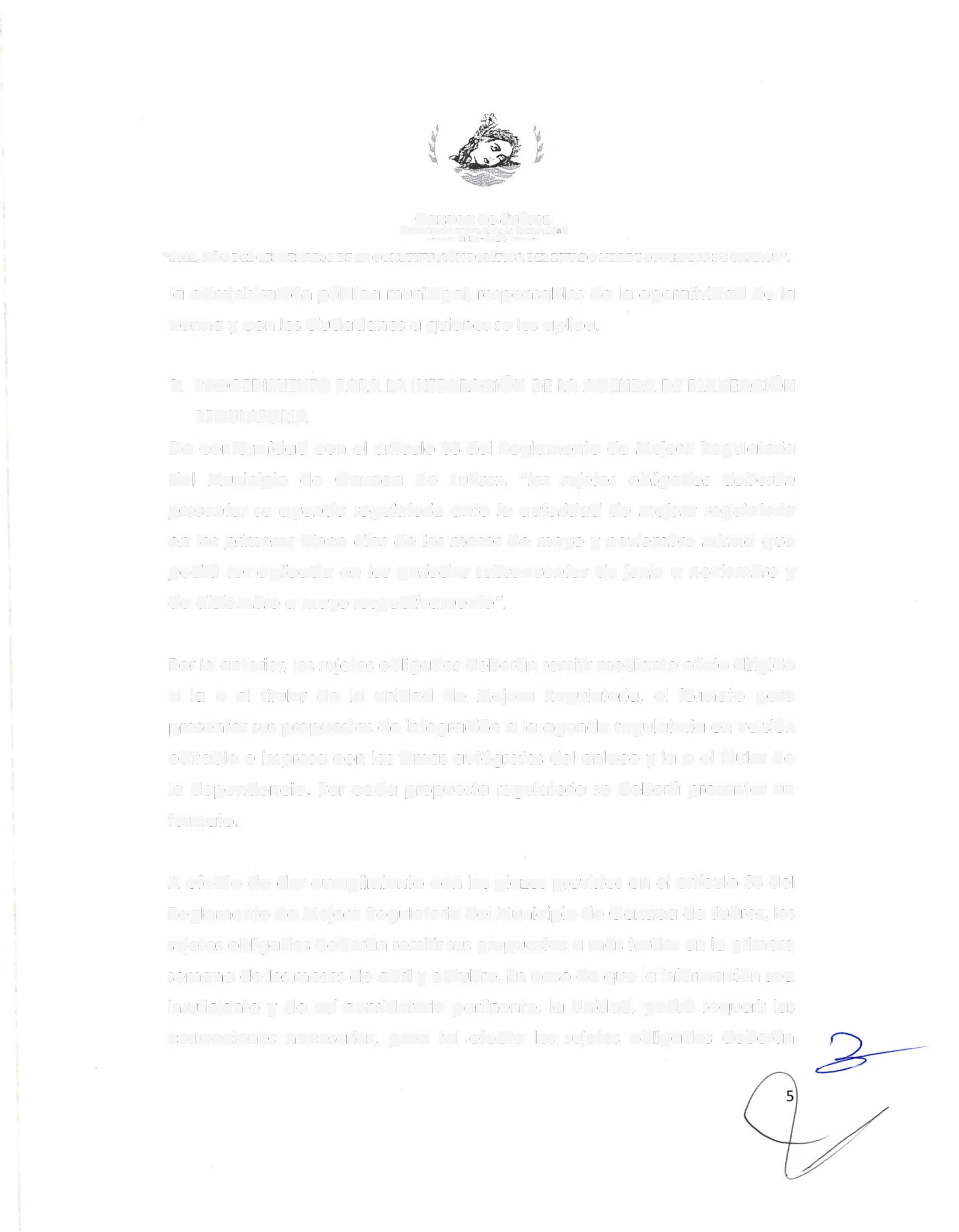 Oaxaca de JuárezPatrimonio cultural de la humauid  d- 20%2 - 2024  -R2022, ~O DEL CENTENAR\O DE LA CONSTITUCIÓN POL{T\CA DEL ESTADO L\BRE Y SOBERANO  DE OAXACA# .la administración pública municipal. responsables de  la operatividad de  la norma  y con  los ciudadanos a quienes se les aplica.l.   PROCEDIMIENTO  PARA  LA INTEGRACIÓN  DE  LA AGENDA  DE  PLANEACIÓN REGULATORIADe conformidad con  el  artículo  38 del  Reglamento  de  Mejora  Regulatoria del   Municipio  de   Oaxaca  de   Juárez.   "/os  sujetos  obligados  deberán presentar su agenda regulatoria  ante la  autoridad  de  mejora  regulatoria en los primeros cinco días de  los meses de  mayo y noviembre misma que podrá ser aplicada  en los periodos  subsecuentes  de  junio  a  noviembre  y de diciembre a mayo  respectivamente".Por lo anterior,  los sujetos obligados deberán remitir mediante oficio dirigido a  la  o  el  titular  de  la  unidad  de  Mejora   Regulatoria,  el  formato  para presentar sus propuestas de  integración a la agenda regulatoria en versión editable  e impresa  con  las  firmas  autógrafas  del  enlace  y la  o el  titular  de la dependencia.  Por cada propuesta regulatoria se deberá presentar un formato.A efecto de  dar  cumplimiento con  los plazos previstos en el artículo 38 del Reglamento de Mejora  Regulatoria del Municipio de Oaxaca de Juárez, los sujetos obligados deberán remitir sus propuestas a más tardar  en la primera semana de los meses de abril y octubre. En caso  de que la información sea insuficiente y de  así considerarlo pertinente,  la  Unidad,  podrá   requerir  las correcciones   necesarias,   para   tal   efecto  los  sujetos  obligados   deberán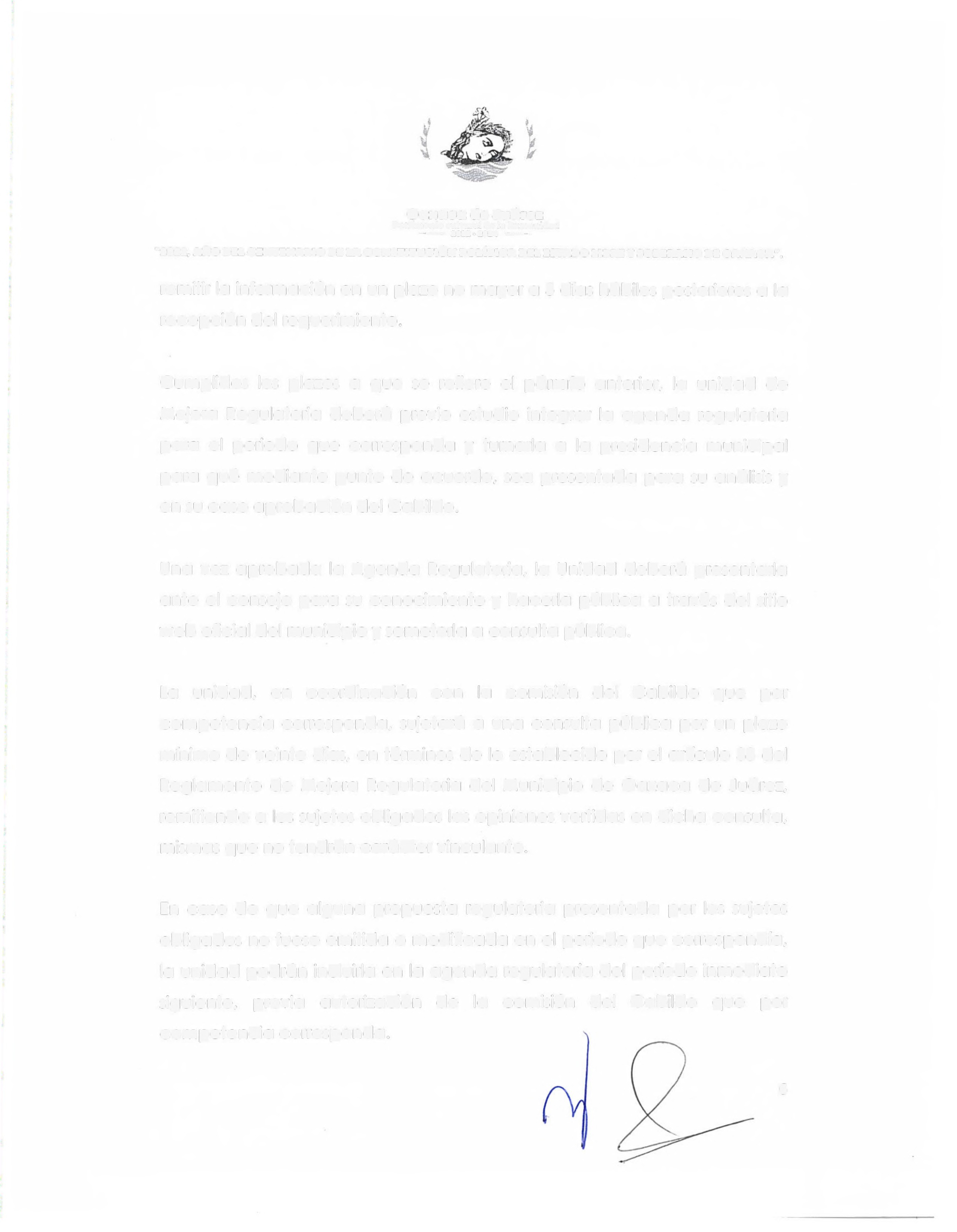 Oaxaca de JuárezPnrrimonio cultural  de la humauidm!- 2022 • 2024   -"2022, AÑO DEL CENTENARIO  DE LA CONSTITUCIÓN POLfTlCA DEL ESTADO LIBRE Y SOBERANO  DE OAXACAw.remitir la información en un plazo no mayor  a 5 días hábiles posteriores a la recepción del requerimiento.Cumplidos  los  plazos  a  que  se  refiere  el  párrafo  anterior.  la  unidad  de Mejora   Regulatoria  deberá previo  estudio  integrar la  agenda regulatoria para   el  periodo  que  corresponda  y  turnarla  a  la  presidencia  municipal para  qué  mediante  punto de  acuerdo.  sea  presentada  para  su  análisis  y en su caso  aprobación del Cabildo.Una  vez aprobada  la  Agenda Regulatoria,  la  Unidad  deberá presentarla ante el  consejo  para  su  conocimiento y hacerla  pública  a través  del  sitio web  oficial del municipio y someterla a consulta pública.La   unidad,   en   coordinación  con    la   comisión   del   Cabildo   que    por competencia corresponda, sujetará a  una  consulta  pública  por  un  plazo mínimo  de  veinte días, en términos de  lo establecido por el artículo  38 del Reglamento  de  Mejora   Regulatoria  del Municipio  de  Oaxaca de  Juárez, remitiendo a los sujetos obligados las opiniones vertidas en dicha consulta, mismas que  no tendrán carácter vinculante.En  caso  de  que  alguna  propuesta  regulatoria  presentada  por  los sujetos obligados  no fuese  emitida  o modificada en el  periodo  que  correspondía, la unidad podrán incluirla en la agenda regulatoria del período inmediato siguiente,   previa    autorización   de   la   comisión   del   Cabildo   que    por competencia corresponda.6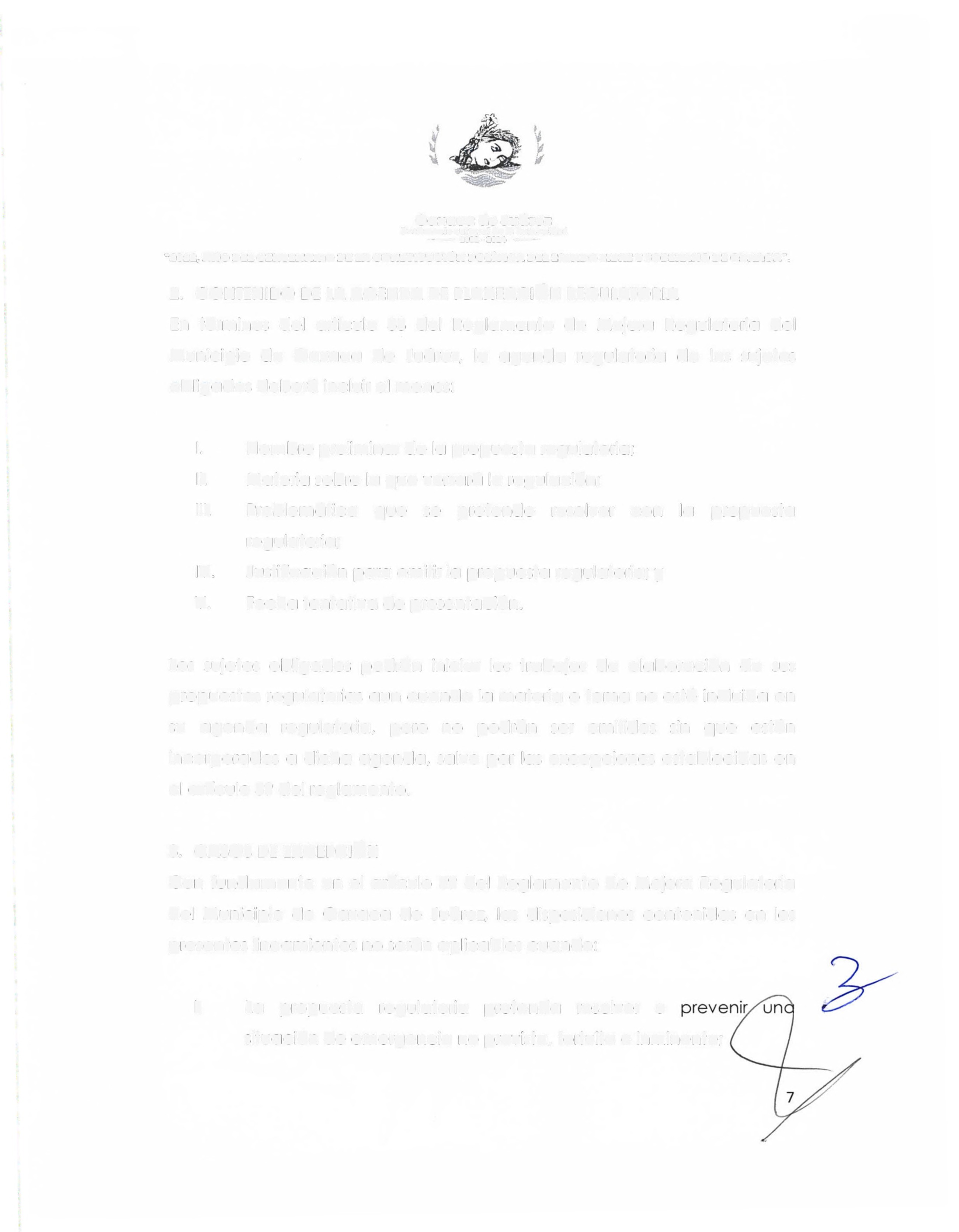 Oaxaca de JuárezParrimonio culturat de b humauidat!- 2022 • 2024   -•2022. AÑO  DEL CENTENARlO DE LA CONSTITUCIÓN POLÍTICA  DEL ESTADO LlBRE Y SOBERANO DE OAXACA".2.   CONTENIDO  DE  LA AGENDA  DE  PLANEACIÓN  REGULATORIAEn   términos   del   artículo   38  del   Reglamento   de  Mejora   Regulatoria   delMunicipio   de   Oaxaca  de   Juárez,   la   agenda  regulatoria   de   los   sujetos obligados deberá incluir al menos:Los sujetos obligados podrán iniciar los trabajos de elaboración de sus propuestas  regulatorias  aun  cuando la  materia  o tema  no esté  incluida  en su   agenda  regulatoria,   pero   no   podrán  ser   emitidos   sin   que    estén incorporados  a dicha  agenda,  salvo  por  las  excepciones  establecidas  en el artículo 39 del reglamento.3.   CASOS  DE  EXCEPCIÓNCon fundamento  en el  artículo  39 del  Reglamento  de  Mejora  Regulatoria del  Municipio  de  Oaxaca de  Juárez,  las  disposiciones  contenidas  en  los presentes lineamientos no serán aplicables cuando:l.		La    propuesta    regulatoria    pretenda    resolver   o situación de emergencia no prevista, fortuita e inminente;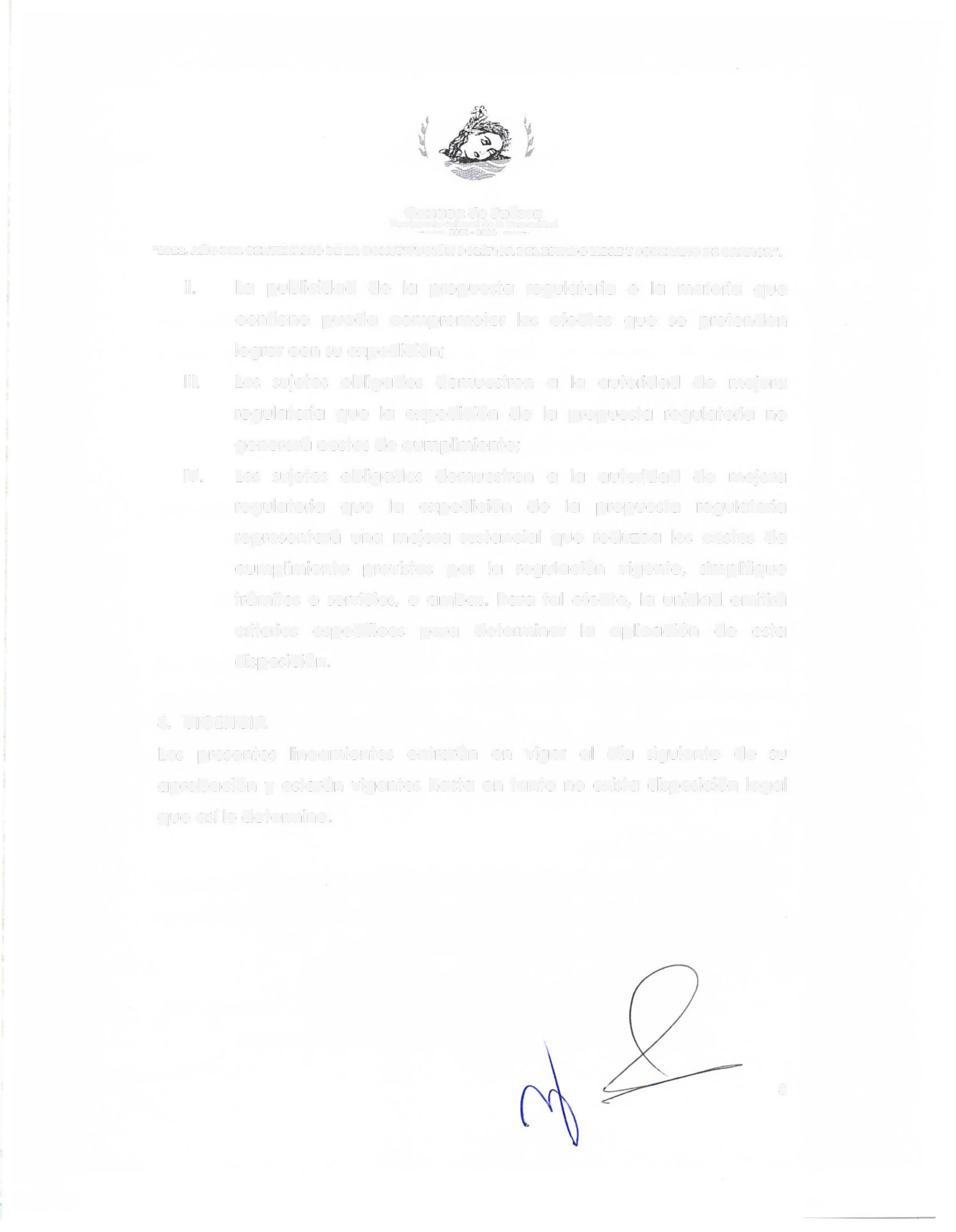 Oaxaca de .Juáre:zP.'.lrrímonio cultural de b humanid:ni- 2022 - 2024   -"2022, AÑO  DEL CENTENARIO  DE LA CONSTITUCIÓN POLÍTICA DEL ESTADO LtBRE Y SOBERANO  Dll OAXACA•.11.        La  publicidad  de   la  propuesta  regulatoria  o  la  materia  que contiene  pueda  comprometer  los  efectos  que   se  pretenden lograr con  su expedición;111.       Los  sujetos  obligados  demuestren  a   la   autoridad   de   mejora regulatoria  que   la  expedición  de   la  propuesta  regulatoria  no generará costos de cumplimiento;IV.       Los  sujetos  obligados  demuestren   a   la   autoridad   de   mejora regulatoria que la expedición de la propuesta regulatoria representará una mejora sustancial que reduzca los costos de cumplimiento   previstos   por   la   regulación   vigente.   simplifique trámites o  servicios,  o  ambas.  Para tal  efecto,  la  unidad  emitirá criterios específicos para  determinar la aplicación de  esta disposición.4.   VIGENCIALos   presentes   lineamientos   entrarán  en   vigor   al   día   siguiente   de   su aprobación y estarán vigentes  hasta  en  tanto no  exista  disposición legal que  así lo determine.8~JíOaxaca de JuárezParri,noniocultural de la humanidad- 2022 - 2024   -"2022, AÑO  DEL CENTENARlO DE LA CONSTlTUClÓN POLfTlCA DEL ESTADO LtBRE Y SOBERANO  DE OAXACA• -ANEXO  l.FORMATO  DE  LA AGENDA  REGULATORIAr------------------------------------------------Oa>oco 1!•  J~raOaxacade JuárezCIUDADCDUCADORAMUNICIPIO  DE OAXACA DE JUÁREZSECRETARÍA TECNICAUNIDAD  DE MEJORA  REGULATORIA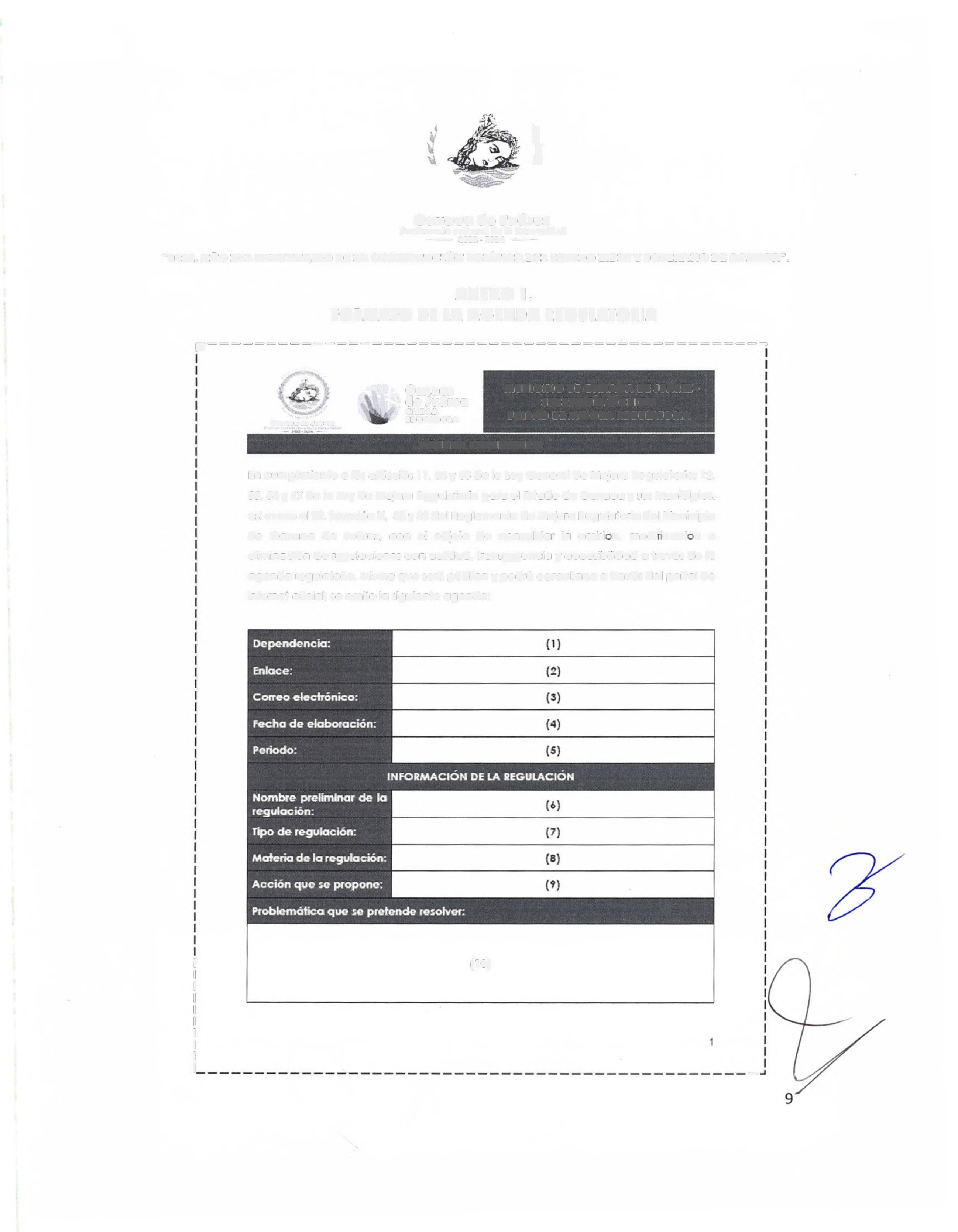 AGENDA REGULATORIAEn cumpfírmento o los artículos  11.  64 y 65 de lo Ley General  de Mejoro  Regulotono;  12,55, 56 y 57 de lo  U:y de Mejoro  Regulo tono  poro  el Estado de Ooxaco y sus Municipios. así como el 22. frcccion V.  38 y 39 del Reglamento de MeJoro Regulo1oria del Mun1c1pio de   Ooxaco  de  Juórez,  con   el  objeto  de   consolidar  lo  ermsrón,  modiñcocrón  o eliminación de  regulaciones con  calidad, transparencia y occesroadod o través de  la agenda regulotorio. mismo que será púbfico y podrá  consultarse o través del  portal deinterne! oficial. se em1re la s1gu1enle agenda:11I                                                                                                                                                                  _Oaxaca de Juárezporruuonto cultural de  la h11m:.111id   •f·-    2022 • 2024   -·~2022, AÑO  DEL CENTENARIO DE LA CONSTITUCIÓN POL{TICA DEL ESTADO LIBRE Y SOBERANO DE OAXACAN .,------------------------------------------------Oaxacade JuárezCIUDAD[OUCA OO RAMUNICIPIO DE OAXACA  DE JUÁREI SECRETARÍA TÉCNICAUNIDAD DE MEJORA REGULATORIAAGENDA  RfGUlATORIA Justificación pera emiir la propuesta:{11)Trámites y/o se,vicios sobre los que impactará:(12}Mes ptevisto para  su presentación:(13}Nombre y firma  del enlace(14)Nombre. firma  y selle del titular de  ladependencia o entidad(15)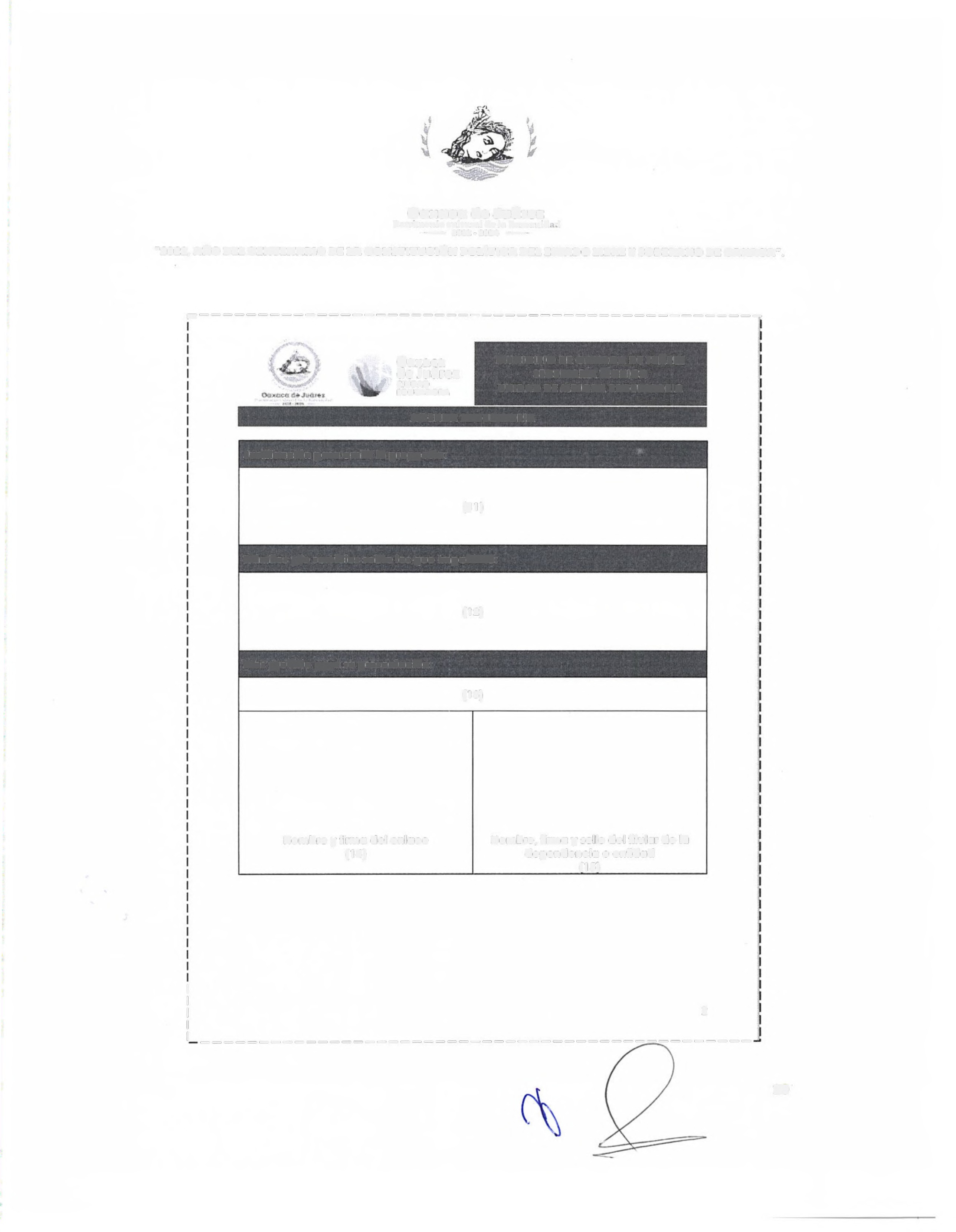 1                -----------------------------------------------10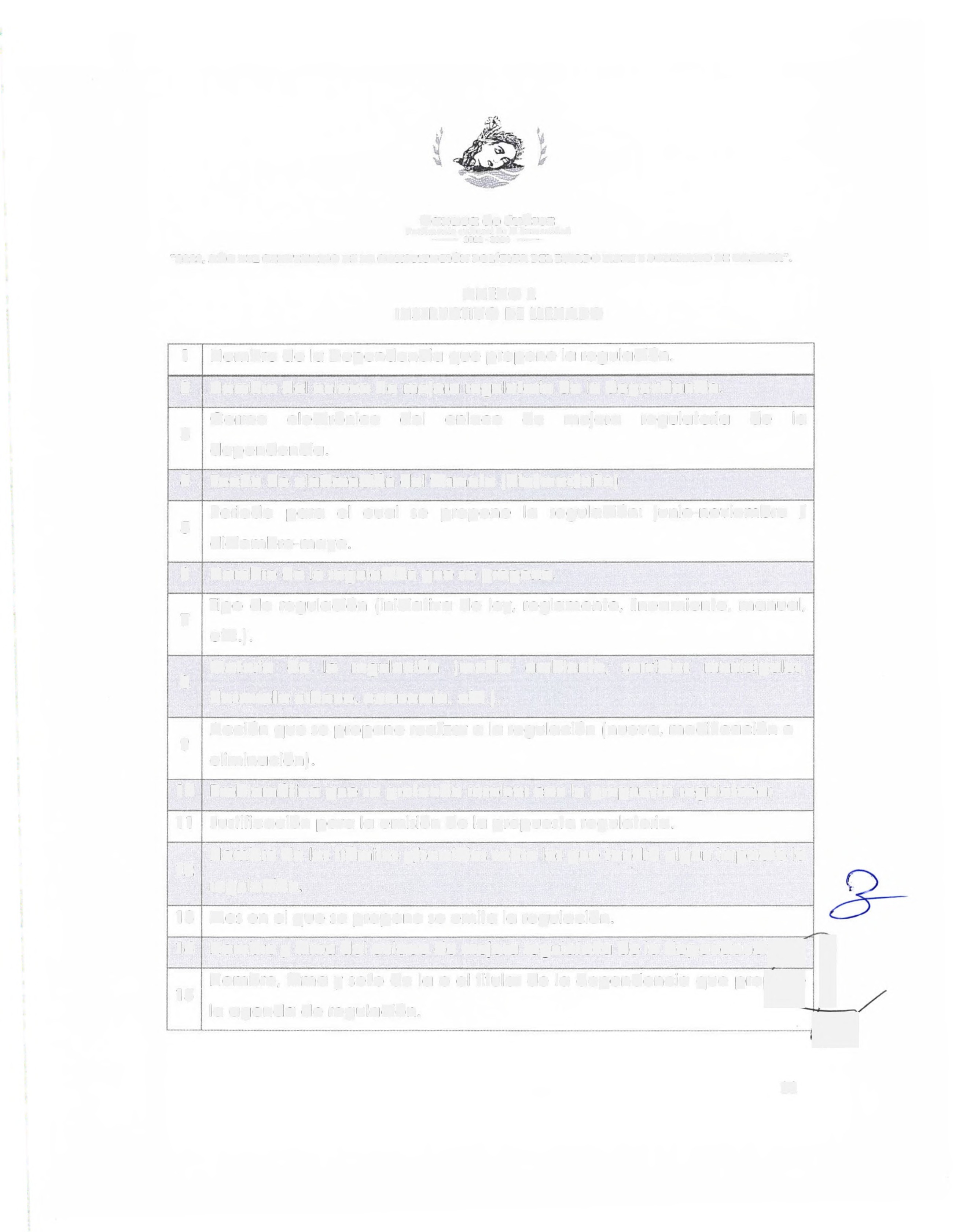 Oaxaca de .JuárezPnrrimonio cultural de b. humanidad- 2022 • 2024   -"2022. AÑO  DEL CENTENAR\O DE LA CONSTITUC\ÓN POLÍTlCA  DEL ESTADO LIBRE  Y SOBERANO DE OAXACA# .ANEXO 2INSTRUCTIVO  DE LLENADO1     Nombre  de la  Dependencia  que propone la regulación.2    Nombre  del enlace de mejora  regulatoria de la dependencia.Correo     electrónico     del    enlace     de    mejora     regulatoria     de     la3dependencia.4  Fecha de elaboración del formato (día/mes/año).Periodo   para   el   cual   se   propone   la   regulación:   junio-noviembre   /5diciembre-mayo.6     Nombre  de la regulación que se propone.Tipo  de  regulación  (iniciativa  de  ley,  reglamento,  lineamiento,  manual,7etc.).Materia   de   la   regulación   (medio   ambiente,   servicios   municipales,8desarrollo urbano, economía,  etc.).Acción que se propone realizar a la regulación  (nueva,  modificación o9eliminación).10  Problemática que se pretende resolver con  la  propuesta regulatoria;11  Justificación para  la emisión de la propuesta regulatoria.Nombre  de los trámites y/servicios sobre los que tendrá  algún  impacto la12regulación.13 Mes en el que se propone se emita la regulación.14  Nombre  y firma del enlace de mejora  regulatoria de la dependenci3/   ) Nombre,  firma  y sello  de  la  o el  titular de  la  dependencia  que  pro~la agenda de regulación.1511l.11.Nombre preliminar de la propuesta regulatoria;Materia sobre la que  versará la regulación;111.Problemática    que    se    pretende   resolver    con    lapropuestaIV.regulatoria;Justificación para  emitir la  propuesta regulatoria; yV.Fecha tentativa de presentación.1(10)11111111121